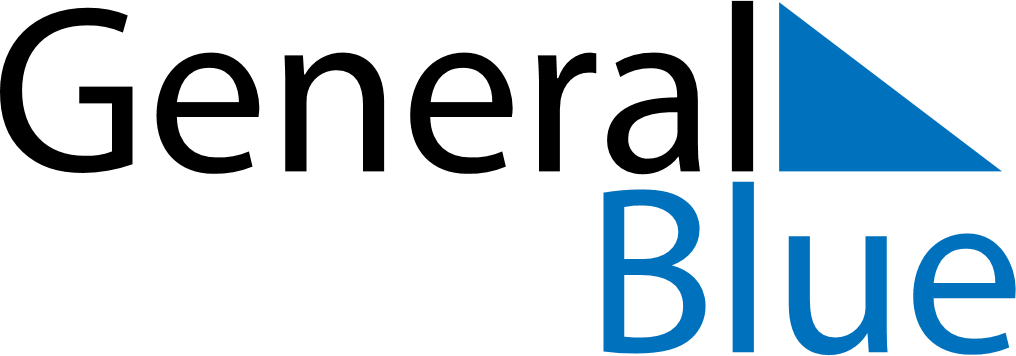 June 2024June 2024June 2024June 2024June 2024June 2024June 2024Exmouth, Western Australia, AustraliaExmouth, Western Australia, AustraliaExmouth, Western Australia, AustraliaExmouth, Western Australia, AustraliaExmouth, Western Australia, AustraliaExmouth, Western Australia, AustraliaExmouth, Western Australia, AustraliaSundayMondayMondayTuesdayWednesdayThursdayFridaySaturday1Sunrise: 6:55 AMSunset: 5:47 PMDaylight: 10 hours and 52 minutes.23345678Sunrise: 6:55 AMSunset: 5:47 PMDaylight: 10 hours and 52 minutes.Sunrise: 6:55 AMSunset: 5:47 PMDaylight: 10 hours and 51 minutes.Sunrise: 6:55 AMSunset: 5:47 PMDaylight: 10 hours and 51 minutes.Sunrise: 6:56 AMSunset: 5:47 PMDaylight: 10 hours and 51 minutes.Sunrise: 6:56 AMSunset: 5:47 PMDaylight: 10 hours and 50 minutes.Sunrise: 6:57 AMSunset: 5:47 PMDaylight: 10 hours and 50 minutes.Sunrise: 6:57 AMSunset: 5:47 PMDaylight: 10 hours and 50 minutes.Sunrise: 6:57 AMSunset: 5:47 PMDaylight: 10 hours and 49 minutes.910101112131415Sunrise: 6:58 AMSunset: 5:47 PMDaylight: 10 hours and 49 minutes.Sunrise: 6:58 AMSunset: 5:47 PMDaylight: 10 hours and 49 minutes.Sunrise: 6:58 AMSunset: 5:47 PMDaylight: 10 hours and 49 minutes.Sunrise: 6:58 AMSunset: 5:47 PMDaylight: 10 hours and 48 minutes.Sunrise: 6:59 AMSunset: 5:47 PMDaylight: 10 hours and 48 minutes.Sunrise: 6:59 AMSunset: 5:47 PMDaylight: 10 hours and 48 minutes.Sunrise: 6:59 AMSunset: 5:47 PMDaylight: 10 hours and 48 minutes.Sunrise: 7:00 AMSunset: 5:48 PMDaylight: 10 hours and 47 minutes.1617171819202122Sunrise: 7:00 AMSunset: 5:48 PMDaylight: 10 hours and 47 minutes.Sunrise: 7:00 AMSunset: 5:48 PMDaylight: 10 hours and 47 minutes.Sunrise: 7:00 AMSunset: 5:48 PMDaylight: 10 hours and 47 minutes.Sunrise: 7:00 AMSunset: 5:48 PMDaylight: 10 hours and 47 minutes.Sunrise: 7:01 AMSunset: 5:48 PMDaylight: 10 hours and 47 minutes.Sunrise: 7:01 AMSunset: 5:48 PMDaylight: 10 hours and 47 minutes.Sunrise: 7:01 AMSunset: 5:49 PMDaylight: 10 hours and 47 minutes.Sunrise: 7:01 AMSunset: 5:49 PMDaylight: 10 hours and 47 minutes.2324242526272829Sunrise: 7:01 AMSunset: 5:49 PMDaylight: 10 hours and 47 minutes.Sunrise: 7:02 AMSunset: 5:49 PMDaylight: 10 hours and 47 minutes.Sunrise: 7:02 AMSunset: 5:49 PMDaylight: 10 hours and 47 minutes.Sunrise: 7:02 AMSunset: 5:50 PMDaylight: 10 hours and 47 minutes.Sunrise: 7:02 AMSunset: 5:50 PMDaylight: 10 hours and 47 minutes.Sunrise: 7:02 AMSunset: 5:50 PMDaylight: 10 hours and 48 minutes.Sunrise: 7:02 AMSunset: 5:50 PMDaylight: 10 hours and 48 minutes.Sunrise: 7:02 AMSunset: 5:51 PMDaylight: 10 hours and 48 minutes.30Sunrise: 7:02 AMSunset: 5:51 PMDaylight: 10 hours and 48 minutes.